СОВЕТ  ДЕПУТАТОВ ДОБРИНСКОГО МУНИЦИПАЛЬНОГО РАЙОНАЛипецкой области30-я сессия  VI-го созываРЕШЕНИЕ03.08.2018г.                                 п.Добринка	                                    №227-рсО внесении изменений в Положение «О денежном содержании и социальных гарантиях лиц, замещающих должности муниципальной службы Добринского муниципального района»Рассмотрев представленный администрацией Добринского муниципального района проект изменений в Положение «О денежном содержании и социальных гарантиях лиц, замещающих должности муниципальной службы Добринского муниципального района», руководствуясь постановлением администрации Липецкой области от 12.03.2018 №168 «О внесении изменений в постановление администрации Липецкой области от 05 июля 2016 года № 296 «О нормативах формирования расходов на оплату труда депутатов, выборных должностных лицах местного самоуправления, осуществляющих свои полномочия на постоянной основе, муниципальных служащих Липецкой области» и ч.6 ст.50, ст.27 Устава    Добринского муниципального района, учитывая решение постоянной комиссии по правовым вопросам, местному самоуправлению и работе с депутатами, Совет депутатов Добринского муниципального районаРЕШИЛ:1.Принять изменения в Положение «О денежном содержании и социальных гарантиях лиц, замещающих должности муниципальной службы Добринского муниципального района» (прилагается).2. Направить указанный нормативный правовой акт главе Добринского муниципального района для подписания и официального опубликования.3. Настоящее решение вступает в силу со дня его официального опубликования и распространяется на правоотношения, возникшие с 1 января 2018 года. Председатель Совета депутатовДобринского муниципального района 	                    	   	       М.Б.Денисов                                                                     Приняты                                                                            решением Совета депутатов                                                                            Добринского муниципального района                                                                                    от 03.08.2018г.  №227-рсИЗМЕНЕНИЯ В ПОЛОЖЕНИЕ О ДЕНЕЖНОМ СОДЕРЖАНИИ И СОЦИАЛЬНЫХ ГАРАНТИЯХ ЛИЦ, ЗАМЕЩАЮЩИХ ДОЛЖНОСТИ МУНИЦИПАЛЬНОЙ СЛУЖБЫДОБРИНСКОГО МУНИЦИПАЛЬНОГО РАЙОНАВнести в Положение «О денежном содержании и социальных гарантиях лиц, замещающих должности муниципальной службы Добринского муниципального района», принятого решением Совета депутатов Добринского муниципального района от 27.09.2016г. №101-рс (с внесенными изменениями решением Совета депутатов Добринского муниципального района от 15.08.2017  №169-рс), следующие изменения:1)В статье 3:а) абзац шестой изложить в следующей редакции:    «-премии по итогам работы за полугодие-в размере 2 должностных окладов с учетом оклада за классный чин и надбавок;»;б) абзац девятый изложить в следующей редакции:«-премии по итогам работы за год-в размере одного должностного оклада с учетом оклада за классный чин и надбавок.».Глава Добринского муниципального района                                                С.П. Москворецкий  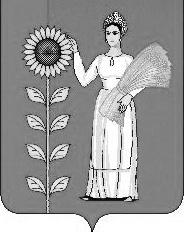 